2.2. Föld körvonalas térkép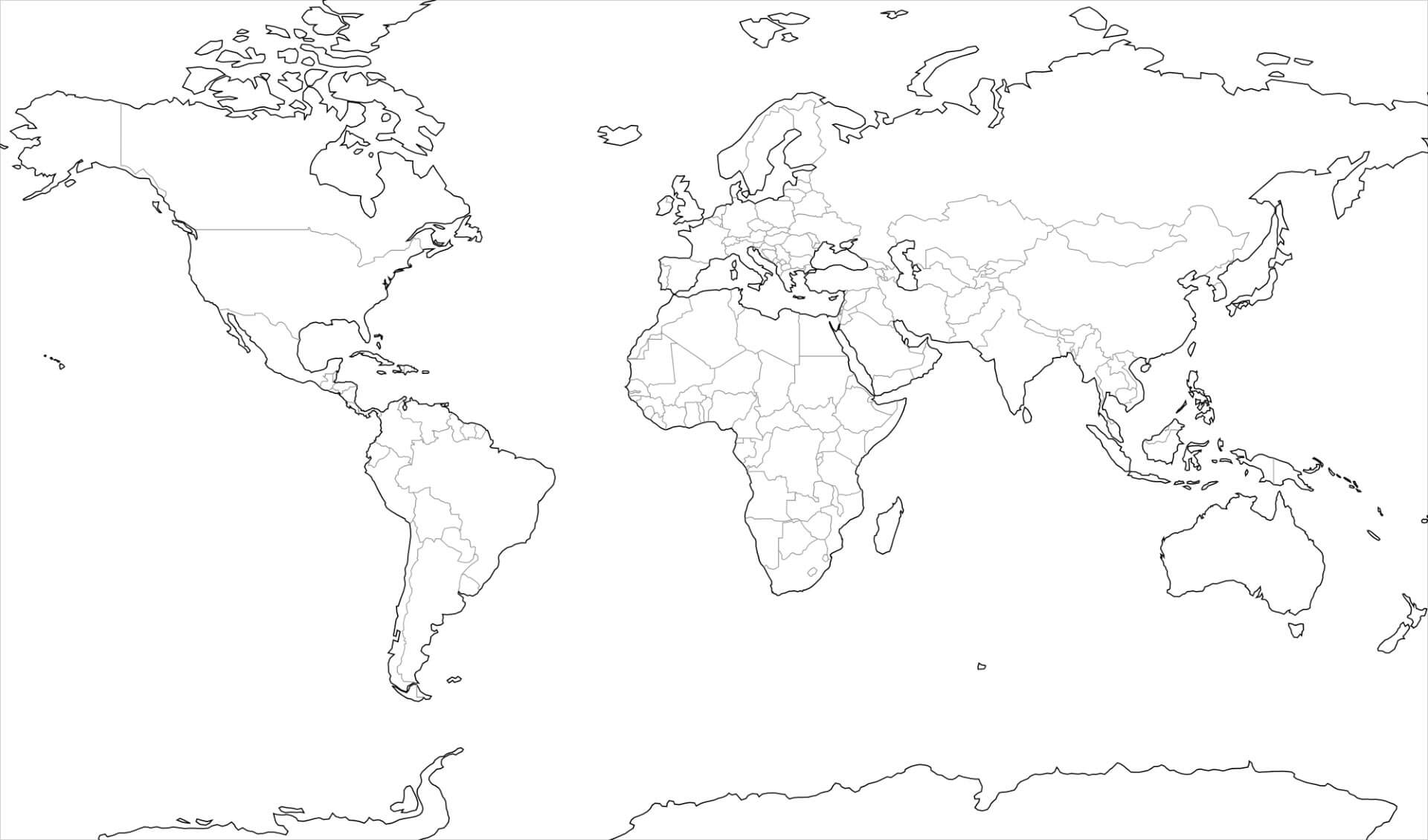 